 1.  Check service information for the specified procedure to follow when inspecting and      replacing drive axle shaft wheel studs.  Describe the specified procedure.  ____________	____________________________________________________________________	____________________________________________________________________	____________________________________________________________________ 2.  What tools or equipment are needed?  List the specified tools.		1.  __________________________________		2.  __________________________________		3.  __________________________________		4.  __________________________________		5.  __________________________________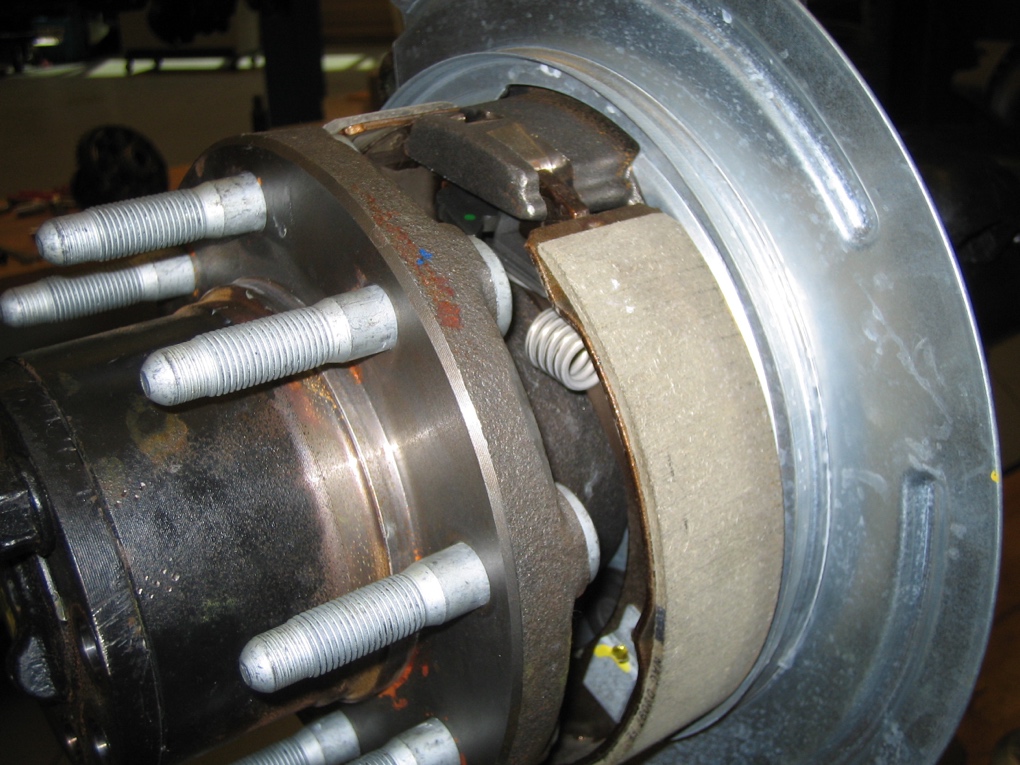 